Bezirksturntag									Name des Turnbezirkes				am:		xx.xx.20xxin: 		Sportgaststätte				 Straße, Haus-Nr.PLZ OrtBeginn 	XX:XX UhrRückmeldung 		bis zum       xx.xx.20xxName, VornameTurngau						FunktionStraße, Haus-Nr.					PLZ OrtE-Mail-Adresse					Telefon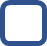 nimmt am Bezirksturntag teil 			ja		neinOrt					Datum				Unterschrift